1. Introduction1.1 BackgroundCaltrans has adopted a set of core data principles, based on those established by the American Association of State Highway and Transportation Officials (AASHTO).  These principles recognize that data is an asset that needs to be maintained – much like our physical assets.  Good stewardship of data involves ensuring that data are of sufficient quality to serve its intended purposes.  Data are used in all areas of the transportation decision-making process from planning to design to operations to performance management. Furthermore, data is increasingly being used externally by citizens and customers to inform their personal decisions, and by stakeholders to assess the aggregate performance of a transportation organization.  Significant human and system resources are consumed in the collection, manipulation and dissemination of data whether of high quality or not, so it is essential that the most effective use of public funds is achieved through appropriately directed attention to data quality and the procedures to realize quality.  1.2 What is Data Quality?In general, “quality data” means data are fit for their intended purposes. There are several aspects of data quality, including accuracy, timeliness and completeness.  Data may be highly accurate but produced too late to be of value to users.  Conversely, data may be provided in real time, but lack reliability.  Usability – the ease with which an end user can access and make use of the data to meet their need – is also an important consideration.  Data may be accurate and timely, but if it is not accessible or requires specialized expertise to transform into a useable form, it is not meeting user needs.  The following table lists dimensions of data quality to be considered in a data quality management plan (DQMP).Table 1. Data Quality Dimensions1.3 How Good is Good Enough?While people always want the data they use to be as good as possible, no dataset is perfect – and higher levels of data quality are costly to achieve.  Improving data quality may mean more detailed data collection, more frequent updating, independent validation processes, and sophisticated error checking procedures.  Determining the level of data quality that is appropriate requires judgement about how good is good enough given how the data will be used.  Risks of poorer data quality must be considered together with costs to improve data quality.    1.4 Data Quality Management StrategiesThe following strategies should be considered to improve the quality of existing data, and to ensure quality of new data collected or assembled.  Not all of these strategies will be applicable in every situation and this list is not intended to be comprehensive.Table 2. Example Data Quality Management Strategies1.5 Document PurposeThis document provides a framework for assessment, documentation and improvement of data quality management practices for Caltrans for any data set or system.  The provided structure allows for describing existing conditions, a desired to-be state, and the implementation planning of gap resolution regarding quality checks performed during the collection, entry, maintenance and reporting of data as well as issue reporting and overall communication of data quality.In this template:<instructions are shown in blue, enclosed in brackets>examples are shown in green italicWhen completing this template, delete the instructions and examples and fill in information for your selected dataset(s).2. Data Quality Management Plan This data quality management plan describes the specific steps taken to ensure quality and fitness of use of <DATA SET/SYSTEM NAME> managed under the <OFFICE NAME> within the <DIVISION NAME>.  The plan has the following sections:Version control and referencesData quality objectivesCurrent state assessmentQuality improvement strategiesTracking and reporting2.1 Version Control and ReferencesDQMP Version<Use this table to keep track of the initial (baseline) version of the plan and subsequent revisions>DQMP Contributors<Provide the name(s) and contact information for the authors and contributors to this document.>Supporting Documentation<Provide references to supporting documentation including: Data collection/field manualData processing proceduresDataset metadataData dictionaryBusiness rulesEdit checks/Validation processesApplicable standards or requirements>2.2. Data Quality ObjectivesThis section documents the intended purposes of the dataset(s) covered under this plan and establishes objectives to be achieved to serve these purposes.  Intended Users and Uses<Describe who will be using the data and for what purpose.  There is no need to be comprehensive or exhaustive, but attempt to capture the major categories of users and what they will be doing with the data.  Include any external (federal or state) requirements for which the data are used.>Objectives<List data quality objectives related to the different data quality dimensions listed in Table 1. These objectives should be based on consideration of user needs as well as what can be realistically achieved given costs and resourcing for data quality improvement. Data quality objectives should ideally be measurable and reportable.  Data quality objectives should be at an appropriate level of detail for target users of the dataset(s) to understand and validate.>Table 3.  Data Quality Objectives2.3. Current State AssessmentThis section documents the current level of data quality and the current procedures in place for data quality control and quality assurance.  Current Data Quality <Document your understanding of the current quality of the dataset(s) using the objectives listed above. This may require development of data validation scripts and/or use of available data profiling tools to complete.> Table 4.  Current Data Quality AssessmentCurrent Data Quality Management PracticesThis section documents current practices in place for data quality management to provide a baseline for identifying improvements.  <Refer to Table 2 for a list of example data quality management practices.  For each practice that is currently in place, describe who performs it and what the deliverables or results are.>  Table 5.  Current Data Quality Management Practices2.4. Quality Improvement StrategiesThis section documents current sources of errors and strategies for improving current data quality and preventing future errors from occurring.  Current Sources of Errors<Document current sources of data quality issues and possible ways to address them.  Consider the following categories:Insufficient training or guidelines for personnel performing data collection, processing or entry tasksEquipment reliability or calibration issuesManual data entryLack of data entry controls (pick lists and built in validation)Lack of formal validation proceduresLack of data standardsChanges to data specifications or collection methods over timeLack of feedback mechanisms allowing data users to report issues.>Table 6.  Current Sources of Error Data Quality Improvement Strategies <Two types of data quality improvement strategies should be considered: (1) fixing existing errors in the data (e.g. filling in missing values or correcting mis-coded items) and (2) preventing future data quality issues from occurring by addressing the sources of error listed in Table 6.  See Table 2 for example data quality management strategies.  Based on priorities and resource availability, create a list of new data quality management practices that you intend to implement.> Table 7.  Planned Data Quality Management Practices2.5. Tracking and reportingThis section documents processes to be followed to track implementation of new data quality management strategies, and to inform users about current data quality.Tracking<Create a list of trackable implementation steps to put the planned data quality management practices in place.>Table 8.  Data Quality Management Plan Implementation StepsReporting<Describe how you will report progress on implementation of planned data quality improvement strategies.>Responsible Manager to Receive Reports: Fred Flintstone, Chief, Rock Division__________________Reporting Interval: Annual – by July 31____________________________________________________<Describe how and where you intend to document current data quality for data users.>Verbally – on requestData quality report posted with dataData quality description included in dataset metadata (Notes element)Other: _______________________________________Data Quality DimensionDescriptionAccuracy and PrecisionAccuracy is the extent to which the data provide an unbiased representation of the true value.  Precision is a measure of exactness – or closeness of multiple observations to each other.  For spatial data, Positional Accuracy is an important characteristic and is typically expressed as a probability that observations are within some distance of their true location or their location as recorded in an independent source (e.g. 95% of data points are within 5 feet of their actual or reference location).ValidityThe degree to which data conforms to established formats, data types, and value ranges that can be formally specified – as well as the degree to which data matches what is expected based on business knowledge and context.  CompletenessThe absence of gaps in data – including gaps in coverage of the target scope as well as gaps in the content of individual records (missing values for required data elements).   ConsistencyFor a given dataset, consistency is the degree to which data records collected at different points in time or for different locations can be compared and aggregated because they have the same collection methodologies, formats and meanings.  Currency and TimelinessHow old the data are, which is a function of how frequently they are collected or updated, and the amount of time required for processing and publication.GranularityThe extent to which data are provided at the right level of detail to meet the needs.  This is related to the level of measurement precision as well as the definition of what each record represents (e.g. an entire bridge versus each element of a bridge).Uniqueness / Non-repudiationThe extent to which there is a single authoritative source for each data fact of interest, and information derived from different data sources is not contradictory (e.g. two databases with information about active projects that have different numbers of projects).AccessibilityThe degree to which the data are made available in a useable form (e.g. machine-readable, mappable, documented)ReputationThe extent to which data is trusted.  For example, a dataset from an external source that is perceived to have a bias may not be trusted even if it passes formal validation checks.CategoryData Quality Management StrategyData SpecificationDocument meaning of each data elementDocument data collection proceduresProduce field manual for data collection personnelSpecify valid ranges and value domains for coded elementsDefine business rules that can be used for data validationData Quality AnalysisData profiling to understand current level of completeness and validityRoot cause analysis to understand sources of errorsData Collection/ Entry/ Import Quality ControlData collection personnel training and certificationIndependent verification (e.g. separate team independently collects data for 5% of sites and compares values to main data collection team)Validation checks/import checksBuilt-in data entry restrictions (pick lists) and validationsEquipment inspection and certificationEquipment calibrationData review by manager or subject matter expert (SME) and feedbackFormal data acceptance criteria and feedbackData Quality AssuranceManual review of sample records (sample size, frequency, checks performed)Manual review of mapped records (sample size, frequency, checks performed)Manual review of aggregate results (frequency, checks performed)Manual review of current against prior observations (sample size, frequency, checks performed)Automated validation scripts/cleaningData exporting and reporting validationFormal sign-off by manager on data qualityVersionDateSummary of Work1.001.01.2020Baseline version1.101.01.2021Updated tracking and reporting NameBusiness Unit Name and District/DivisionEmailPhoneMiranda PoolOMI/DRISImpool@dot.ca.gov999-888-7777Jamie KleinOMI/DRISIjklein@dot.ca.gov888-111-2222DocumentLink/LocationCommentsData Dictionaryhttps://dot.ca.gov/data/xxxcreated 10 years ago, needs updatingData Collection ManualSee Miranda Poolmanual used by data collectors to ensure consistencyUseCaltrans UserExternal User(s)HPMS ReportingOHSIPFHWATraffic AnalysisDistrict Traffic OperationsConsultantsData Quality DimensionObjectiveMeasurement/ Tracking MethodCommentsValidity All numeric values should fall within their specified min-max valuesData validation scriptCompletenessThe data set should cover no less than 95% of the state highway system’s lane mileage, as reported in the most recent annual HPMS report.Data validation scriptData Quality DimensionCurrent StateCommentsValidity UnknownBusiness rules for minimum and maximum values have not yet been specified.CompletenessThe dataset covers 90% of the state highway system lane miles.PracticeWho Does itWhen is it DoneMaintain a data collection manualBusiness Data StewardUpdated annually based on feedback from quality assurance staffIdentify and report data anomaliesBusiness Data Steward and All UsersVerified on an ongoing basisCheck DMI calibration for Automated Pavement Condition Survey data collection equipment.Contractor provides test results and certification paperwork to the State Pavement EngineerTesting and calibration is performed every 30 daysSource of ErrorHow Errors OccurPossible ImprovementsData maintained in flat filesManual transfer processes not always performed correctlySwitch to managing data in a database and automate transfer processNo validation on entry of project numberProject number may be left blank, or mis-keyedIncorporate validation of project number into the data entry programHigh turnover among data collection staffLack of experience leads to inconsistent interpretation of instructionsData collector training and certificationPracticeWho Does itWhen is it DoneData collector training and certification programVendor to do training; OMI to ensure certificationPrior to every data collection cycleDevelop and run data validation scripts based on business rules (e.g. LRS geometry cannot have loop-backs, PROJ_ID cannot have NULL values)Business Data Steward and Custodian1Integrate checks to be performed monthly to confirm data is in compliance.  All non-compliant data will be corrected within 10 working days.Perform cross-checks of mileage totals against multiple sources Business Data Steward and CustodianCross-checks are performed in May of each yearManually review all observations that have changed over 25% from the prior yearBusiness Data StewardReview is performed as each batch of data is delivered.StepLeadTarget CompletionCreate business rulesJohn SmithJan 31, 2020Validate business rules with SMEsJohn SmithFeb 15, 2020Implement and test 1Integrate scriptsMary JonesFeb 28, 2020Create report for cross-check of mileageAndrew CooperFeb 28, 2020Create report for comparison with prior year dataAndrew CooperMarch 15, 2020Initial run of validationMary JonesMarch 15, 2020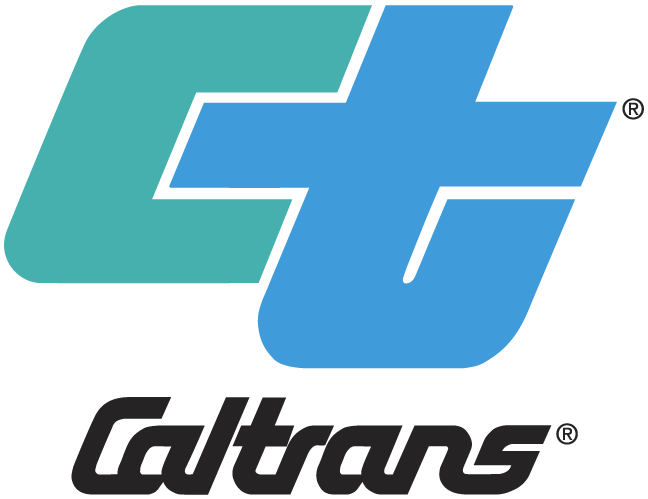 